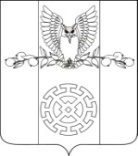 РЕШЕНИЕСОВЕТА КУЙБЫШЕВСКОГО СЕЛЬСКОГО ПОСЕЛЕНИЯ СТАРОМИНСКОГО РАЙОНАх.Восточный Сосыкот 27 мая 2021 года                                                                                         №22/3Об утверждении отчета организационного комитета по проведению публичных слушаний по теме: «Рассмотрение проекта отчета об исполнении индикативного плана социально-экономического развития Куйбышевского сельского поселения Староминского района за 2020 год»            Заслушав информацию председателя организационного комитета по проведению публичных слушаний по теме «Рассмотрение проекта отчета об исполнении индикативного плана  социально-экономического развития Куйбышевского сельского поселения Староминского района за 2021 год», руководствуясь статьей 26 Устава Куйбышевского сельского поселения Староминского района, Совет Куйбышевского сельского поселения Староминского района  РЕШИЛ:Утвердить отчет организационного комитета по проведению публичных слушаний по теме: «Рассмотрение проекта отчета об исполнении индикативного плана социально-экономического развития  Куйбышевского сельского поселения Староминского района за 2021год» (прилагается).Настоящее решение вступает в силу со дня его обнародования.Председатель Совета Куйбышевскогосельского поселения Староминского района                                          С.В.ДемчукПРИЛОЖЕНИЕк решению Совета Куйбышевского сельского поселения Староминского районаот  27 мая 2021 года № 22/3Отчет оргкомитета по проведению  публичных слушаний по теме: «Рассмотрение проекта отчета об исполнении индикативного плана социально-экономического развития Куйбышевского сельского поселения Староминского района за 2020 год»           Решением Совета Куйбышевского сельского поселения Староминского района от 29 апреля 20121 года № 21/3 «Об обнародовании проекта отчета об исполнении индикативного плана социально-экономического развития Куйбышевского сельского поселения Староминского района за 2020 год, назначении даты проведения публичных слушаний, создании оргкомитета по проведению публичных слушаний, установлении порядка учета и участия граждан в обсуждении проекта отчета об исполнении индикативного плана социально-экономического развития Куйбышевского сельского поселения Староминского района за 2020 год» создан оргкомитет.          30 апреля 2021 года  состоялось заседание оргкомитета, на котором избран председатель оргкомитета  Посевин Иван Кириллович, секретарь – Макарова Елена Анатольевна утвержден план работы оргкомитета. 14 мая 2021 года состоялось заседание оргкомитета, на котором  был утвержден регламент публичных слушаний.21 мая 2021 года проведены публичные слушания по теме: «Рассмотрение проекта отчета об исполнении индикативного плана социально-экономического развития Куйбышевского сельского  поселения Староминского района за 2020 год». Предложений и рекомендаций от экспертов и участников не поступало.          21 мая 2021 года было принято заключение о публичных слушаниях с предложением утвердить результаты  публичных слушаний, внести проект отчета об исполнении индикативного плана социально-экономического развития Куйбышевского сельского поселения за 2020 год на рассмотрение Совета Куйбышевского сельского поселения Староминского района  без изменений.  Председатель оргкомитета                                                                          С.В.Демчук